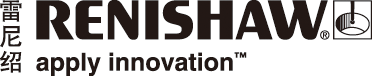 雷尼绍的关联公司推出磁编码器网店总部位于斯洛文尼亚Komenda的雷尼绍关联公司RLS d.o.o.现已推出新网店，在线销售其各类磁编码器系列产品，包括全新的AksIM离轴绝对式磁旋转编码器。该网店可帮助客户根据其具体需求来配置磁编码器；客户可一次性购买多达10个编码器产品。仅需几次点击操作即可自由配置适合您的磁编码器“开通新的网站和网店，是我们在积极提高用户满意度的努力中所取得的令人兴奋的成果。”RLS的董事Janez Novak说，“有了这个简单易用的选型工具，客户可以一次性购买多达10件产品；RLS的新网店将成为小批量订购的完美工具。”除了提供选型工具和方便快捷的RLS磁编码器购买体验外，新网站还允许客户更加容易地向RLS工程师团队提出产品的专门定制服务要求。更好的文档访问便利性和焕然一新的网站面貌新网站还改善了用户体验：不仅版面设计焕然一新，而且有关编码器的信息和技术详细资料均可在产品页面直接访问，无需下载文档。RLS网店目前面向欧盟、挪威、瑞士、加拿大和美国的客户供货。可通过PayPal或转账方式付款。其他国家或地区的客户请访问www.rls.si/support，联系当地经销商。RLS是开发高性能磁编码器反馈解决方案的世界领先企业，并与其关联公司雷尼绍一起在全球范围内提供销售和技术支持服务。-完-